ПРОЕКТ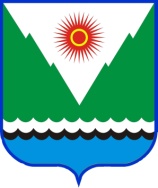 РЕШЕНИЕОб утверждении Положения о почетном  гражданинесельского поселения Караярский сельсовет муниципального района Караидельский район  Республики Башкортостан       В соответствии с Федеральным законом от 06.10.2003 года № 131-ФЗ «Об общих принципах организации местного самоуправления в Российской Федерации» и в целях совершенствования разработки и принятия решений по поощрению и предоставлению льгот гражданам сельского поселения Караярский сельсовет муниципального района Караидельский район Республики Башкортостан, Совет сельского поселения Карярский сельсовет муниципального района Караидельский район Республики Башкортостан двадцать восьмого созыва решил:Утвердить Положение о почетном  гражданине сельского поселения Караярский сельсовет муниципальным районом Караидельский район Республики Башкортостан согласно приложению.Обнародовать настоящее решение на информационном стенде в здании администрации сельского поселения Караярский сельсовет по адресу: Республика Башкортостан, Караидельский район, с. Караяр, ул. Набережная, 19 и в сети общего доступа «Интернет» на официальном сайте  сельского поселения Караярский сельсовет:  https://Караяр.рфКонтроль за исполнением настоящего решения возложить за собой и на постоянную комиссию Совета по бюджету, налогам, вопросам муниципальной собственности (председатель Г.Н. Кадрасова).Настоящее решение вступает в силу с момента его опубликования.Глава  сельского поселенияКараярский сельсоветмуниципального района	Караидельский районРеспублики Башкортостан                                                           Р.Т. Султанова  с. Караяр  ___ марта 2022 года   №____ПОЛОЖЕНИЕО ПОЧЁТНОМ ГРАЖДАНИНЕ СЕЛЬСКОГО ПОСЕЛЕНИЯ КАРАЯРСКИЙ СЕЛЬСОВЕТ МУНИЦИПАЛЬНОГО РАЙОНА КАРАИДЕЛЬСКИЙ РАЙОН РЕСПУБЛИКИ БАШКОРТОТСАН        Настоящим Положением утверждается порядок присвоения звания «Почётный гражданин сельского поселения», устанавливаются основания присвоения звания «Почётный гражданин сельского поселения», правовой статус и льготы лицам, получившим это звание.Общие положенияЗвание «Почётный гражданин сельского поселения» является высшей формой признательности жителей сельского поселения Караярский сельсовет муниципального района Караидельский район Республики Башкортостан и присваивается за особые заслуги перед сельским поселением Караярский сельсовет муниципального района Караидельский район Республики Башкортостан и его жителями, а также в знак уважения за активное участие в государственной и общественной деятельности.Звание «Почётный гражданин сельского поселения» присваивается решением Совета сельского поселения Караярский сельсовет муниципального района Караидельский район Республики Башкортостан. В течение календарного года звание «Почётный гражданин сельского поселения» присваивается не более трём соискателям на присвоение указанного звания.Звание присваивается персонально и пожизненно и не может быть присвоено повторно одному и тому же лицу. Допускается посмертное присвоение звания «Почётный гражданин сельского поселения».Совет сельского поселения Караярский сельсовет муниципального района Караидельский район Республики Башкортостан вправе отменить решение о присвоении лицу звания «Почётный гражданин сельского поселения» в случае несоответствия его действий и поступков этому высокому званию.Звание «Почётный гражданин сельского поселения» присваивается жителям, проживающим в сельском поселении Караярский сельсовет муниципального района Караидельский район Республики Башкортостан, или ранее проживающим гражданам, а также лицам, оказывающим весомый вклад в развитие сельского поселения.Присвоение звания «Почётный гражданин сельского поселения» обязывает граждан, удостоенных этого звания, служить примером в выполнении гражданского долга и исполнении обязанностей, установленных Конституцией Российской Федерации.Основания присвоения звания «Почётный гражданин сельского поселения»     2.1.Звание «Почётный гражданин сельского поселения» может быть присвоено гражданама) за особые общепризнанные заслуги в экономике, науке, культуре, искусстве, спорте;б) за героический подвиг, совершенный во имя сельского поселения или его жителей;в) за особые заслуги и развитии образования, здравоохранения, промышленности, транспорта и других отраслей, повлиявших на социально – экономическое развитие сельского поселения;г)  выдающиеся открытия, соответствующие уровню передовых достижений мире  и способствующие решению проблем сельского поселения;д) за особые заслуги в области общественной  и политической деятельности, по защите прав человека, укреплению мира, благотворительной деятельности и иные заслуги во благо сельского поселения.     2.2 Критерии присвоения звания «Почётный гражданин сельского поселения» является:а) долговременная и устойчивая известность кандидата среди значительного числа жителей сельского поселения;б) широкая информированность жителей о конкретных заслугах кандидата на соискание звания «Почётный гражданин сельского поселения»;в)  наличие государственных наград и (или) почетных званий, присвоенного за достижение в той или иной отрасли, и (или)  почетных грамот Совета и Администрации сельского поселения Караярский сельсовет муниципального района Караидельский район Республики Башкортостан;г) высокая оценка достижений и заслуг кандидата  в соответствующей сфере деятельности;д) высокие моральные качества и авторитет кандидата в соответствующей сфере деятельности;е) активная жизненная позиция, способствующая развитию сельского поселения.Порядок  выдвижения  кандидата на присвоение звания «Почётный гражданин сельского поселения»С обоснованной инициативой о присвоении звания «Почётный гражданин сельского поселения» могут выступать Совет и Администрация сельского поселения Караярский сельсовет муниципального района Караидельский район Республики Башкортостан, руководители организаций, общественные объединения, трудовые коллективы, расположенные на территории сельского поселения.В ходатайстве должны содержаться основные биографические данные кандидата на присвоения «Почётный гражданин сельского поселения», с указанием производственной и общественной деятельности и подробное изложение конкретных заслуг перед сельским поселением.К ходатайству прилагаются следующие документы:а) подробная биография кандидата;б) копии документов, подтверждающих достижения и заслуги кандидата;в) копии наград документов;г) фотография гражданина, выдвигаемо на соискание звания «Почётный гражданин сельского поселения» Порядок присвоения звания «Почётный гражданин сельского поселения»Звание «Почётный гражданин сельского поселения» присваивается решением Совета сельского поселения Караярский сельсовет муниципального района Караидельский район Республики Башкортостан  открытым голосованием, большинством голосов от установленного числа депутатов.В случае отклонения ходатайства о присвоении конкретному лицу звания «Почётный гражданин сельского поселения» повторное рассмотрение вопроса о присвоении этого звания осуществляется не ранее чем через 2 года.Правовой статус лиц, удостоенных звания «Почётный гражданин сельского поселения»Лицу, которому присвоено звание «Почётный гражданин сельского поселения», в торжественной обстановке главой сельского поселения Караярский сельсовет муниципального района Караидельский район Республики Башкортостан  вручается удостоверение (приложение к настоящему Положению), диплом и лента «Почётный гражданин сельского поселения».Имена почётных граждан сельского поселения хронологическом порядке заносятся в «Книгу почёта сельского поселения Караярский сельсовет муниципального района Караидельский район Республики Башкортостан», которая постоянно хранится в администрации сельского поселения Караярский сельсовет муниципального района Караидельский район Республики Башкортостан.Граждане, которым присвоено звание «Почётный гражданин сельского поселения» имеет право:- посещать в качестве почетного гостя все торжественные (в том числе массовые) мероприятия, проводимые в сельском поселении;- быть принятым вне очереди должностными лицами организаций и учреждений сельского поселения Караярский сельсовет;-  в случае смерти, которому присвоено звание «Почётный гражданин сельского поселения», проживающего на территории сельского поселения Караярский сельсовет муниципального района Караидельский район Республики Башкортостан может принять решение об установлении надгробного памятника с помещением следующего текста: «Почётный гражданин сельского поселения (фамилия, имя, отчество, дата рождения и смерти)».      5.4 Почётный гражданин сельского поселения, проживающий за пределами сельского поселения, пользуются всеми правами и льготами, предусмотренными настоящим Положением, в период нахождения на территории сельского поселения.      5.5 Советом сельского поселения Караярский сельсовет муниципального района Караидельский район Республики Башкортостан может быть принято решение об увековечении памяти «Почётный гражданин сельского поселения» (установление мемориальной доски на фасаде или интерьере здания, сооружения, имеющего отношение к данной личности; присвоение имени данной личности одной из улиц, площадей сельского поселения Караярский сельсовет; учреждение премии, стипендии его имени и др.).Заключительные положенияФинансирование расходов, связанных с реализацией настоящего Положения, производится за счет средств бюджета сельского поселения Караярский сельсовет муниципального района Караидельский район Республики Башкортостан.